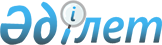 Астрахан ауданы Жалтыр ауылдық округі Жалтыр ауылының құрамдас бөліктерін қайта атауАқмола облысы Астрахан ауданы Жалтыр ауылдық округі әкімінің 2022 жылғы 26 қыркүйектегі № 10 шешімі. Қазақстан Республикасының Әділет министрлігінде 2022 жылғы 28 қыркүйекте № 29884 болып тіркелді
      "Қазақстан Республикасының әкімшілік - аумақтық құрылысы туралы" Қазақстан Республикасы Заңының 14-бабының 4) тармақшасына сәйкес, Жалтыр ауылдық округі Жалтыр ауылы халқының пікірін ескере отырып және Ақмола облыстық ономастика комиссиясының 2022 жылғы 23 маусымдағы қорытындысы негізінде ШЕШТІМ:
      1. Астрахан ауданының Жалтыр ауылының құрамдас бөліктері қайта аталсын:
      1) Некрасов тұйық көшесін Абай тұйық көшесіне;
      2) Книжный тұйық көшесін Береке тұйық көшесіне;
      3) 2-я Линейная көшесін Амангелді Құрманалин көшесіне;
      4) Абай Құнанбаев көшесін Лев Толстой көшесіне;
      5) Автотраснпортная көшесін Аманат көшесіне ;
      6) Буденный көшесін Бауыржан Момышұлы көшесіне;
      7) Вокзальная көшесін Жеңіс көшесіне;
      8) Восточная көшесін Шығыс көшесіне;
      9) Димитров көшесін Шәмші Қалдаяқов көшесіне;
      10) Дорожная көшесін Ыбырай Алтынсарин көшесіне;
      11) ЖБК көшесін Бірлік көшесіне;
      12) Западная көшесін Батыс көшесіне;
      13) Комсомольская көшесін Достық көшесіне;
      14) Ленин көшесін Абылай хан көшесіне;
      15) Мир көшесін Бейбітшілік көшесіне;
      16) Октябрьская көшесін Ахмет Байтұрсынұлы көшесіне;
      17) Северная көшесін Дінмұхамед Қонаев көшесіне;
      18) Советская көшесін Жапархан Асаинов көшесіне;
      19) Станционная көшесін Мәлік Ғабдуллин көшесіне;
      20) Строительная көшесін Рақымжан Қошқарбаев көшесіне;
      21) Тельман көшесін Әлия Молдағұлова көшесіне;
      22) Трудовая көшесін Еңбек көшесіне;
      23) Чапаев көшесін Лев Гумилев көшесіне;
      24) Школьная көшесін Сәкен Сейфуллин көшесіне;
      25) Энгельс көшесін Мұхтар Әуезов көшесіне;
      26) Южная көшесін Томирис көшесіне;
      27) Степная көшесін Қамысты көшесіне;
      28) Киров көшесін Федор Достоевский көшесіне.
      2. Осы шешімнің орындалуын бақылауды өзіме қалдырамын.
      3. Осы шешім алғашқы ресми жарияланған күнінен кейін күнтізбелік он күн өткен соң қолданысқа енгізіледі.
					© 2012. Қазақстан Республикасы Әділет министрлігінің «Қазақстан Республикасының Заңнама және құқықтық ақпарат институты» ШЖҚ РМК
				
      Жалтыр ауылдықокругінің әкімі

А.Иманкулов
